	В преддверии Дня единения народов Беларуси и России2 апреля в нашей стране отмечается государственный праздник — День единения народов Беларуси и России. 31 марта 2022 года в преддверии Дня единения народов Беларуси и России в  Вороновском центре культуры и народного творчества прошла тематическая праздничная программа «Мы — единый народ». В ней приняли участие руководство райисполкома и депутатского корпуса, руководители и труженики организаций, актив общественных организаций, в том числе Вороновской районной ветеранской организации,  молодежь, военнослужащие-пограничники, школьники. Открытие мероприятия прошло под звуки гимна двух стран — Беларуси и России.В ходе мероприятия свое отношение ко Дню единения народов Беларуси и России высказали ветеран труда, художественный руководитель народного хора ветеранов «Земляки» А.А. Матюк, а также другие члены ветеранской организации.  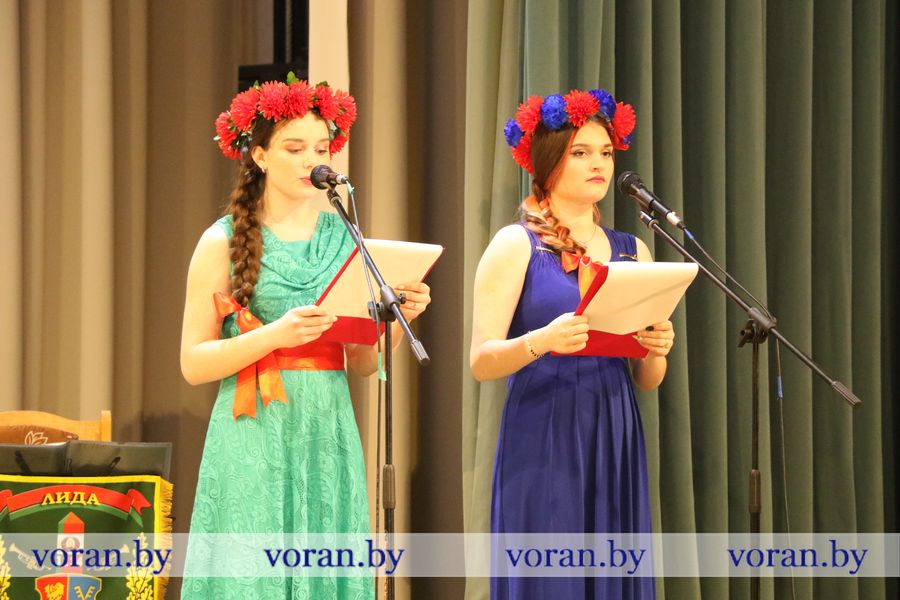 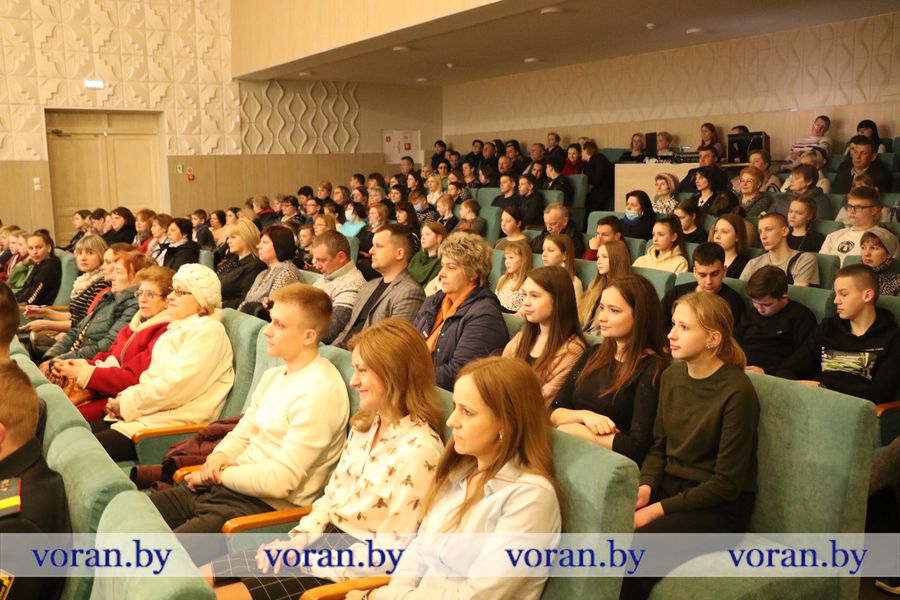 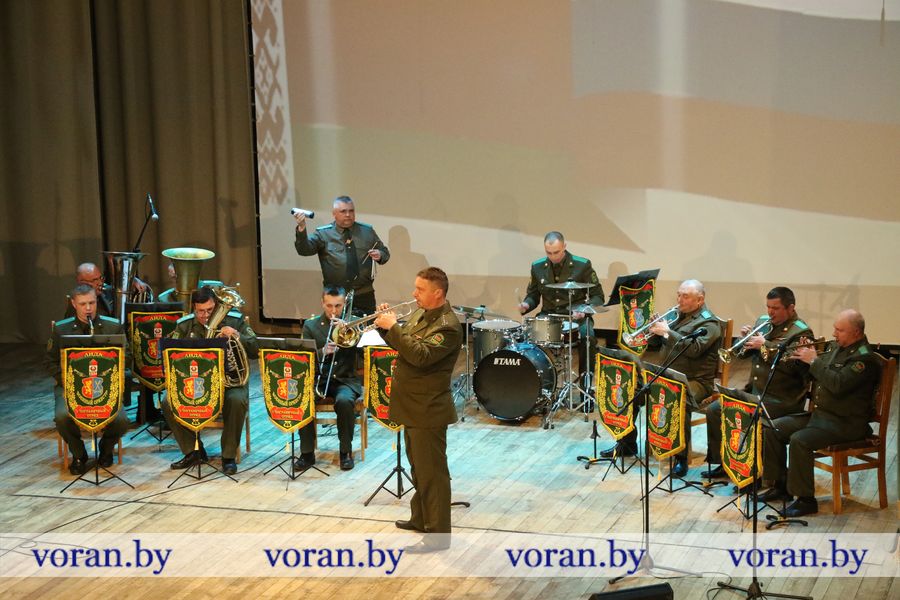 